 FZ - 1/4273/KB/14	                                   			Katowice, dn. 12.01.2015 r.Zmiana Specyfikacji Istotnych Warunków zamówienia na  dostawę  materiałów biurowychUprzejmie informujemy, że w związku z wprowadzonymi zmianami w zakresie warunków gwarancji i postępowania reklamacyjnego zostaje zmieniony SIWZ oraz termin składania ofert na dzień 19.01.2015.Podstawa prawna: Art. 38 pkt 4 i 4 a ustawy Prawo Zamówień Publicznych (Dz. U. 2013 r.,  poz. 907, z późniejszymi  zmianami )										Z poważaniem,           Przewodniczący Komisji Przetargowej    mgr Monika Wallenburg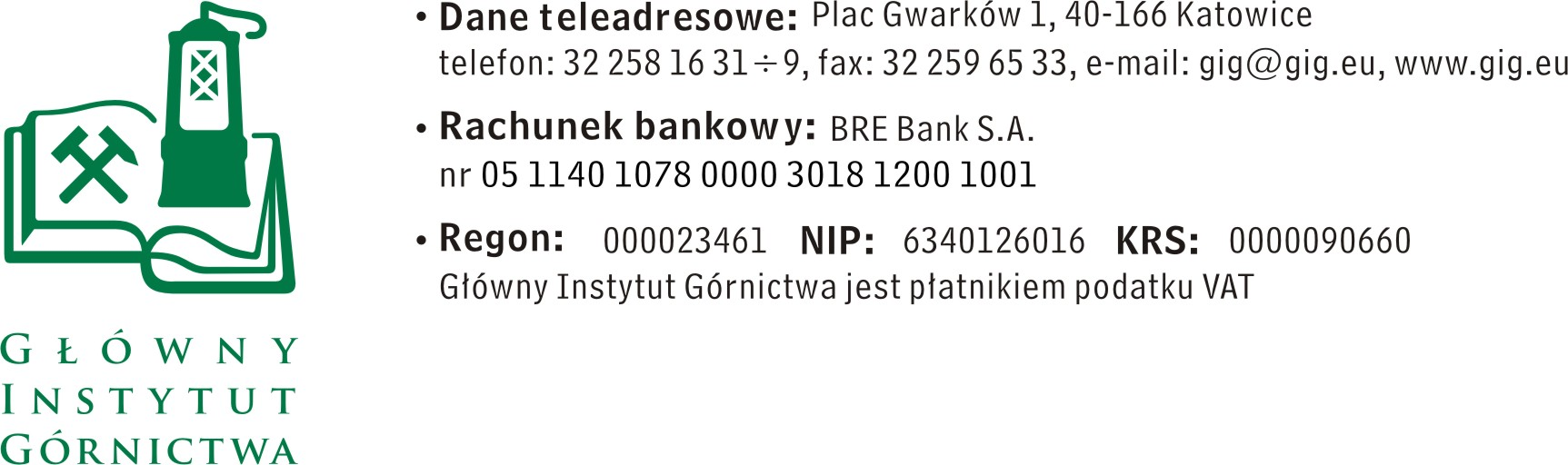 